Publicado en Madrid el 30/05/2024 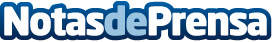 Tecnología de vehículos eléctricos y sostenibles, y destreza en IA, las habilidades más demandadas para el futuro de la industria automovilísticaEsta es una de las conclusiones obtenidas en el ‘I Informe Tendencias Globales de RRHH en Automoción’ elaborado por Gi Group Holding. El movimiento hacia los vehículos eléctricos supondrá un gran impacto en la fuerza laboral y los puestos más demandados serán técnicos mecánicos (42,7%) y de mantenimiento (41,2%). Reino Unido y EE.UU son los países que presentan las mejores oportunidades para los trabajadores del sector automovilísticoDatos de contacto:asunción aparicio díazTrescom610085559Nota de prensa publicada en: https://www.notasdeprensa.es/tecnologia-de-vehiculos-electricos-y Categorias: Inteligencia Artificial y Robótica Recursos humanos Sostenibilidad Industria Automotriz Otras Industrias http://www.notasdeprensa.es